ВНЕШНИЙ ВИД ДЕТЕЙ НА МУЗЫКАЛЬНЫХ ЗАНЯТИЯХ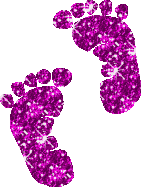 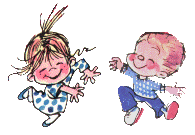 